Det här ingår i… GULDHÄSTEN – Barnmärke 5Att kunna sadla och tränsa hästenAtt kunna rida de raka ridvägarna i trav och kunna styra hästen mellan uppsatta koner i travAtt kunna rida de böjda ridvägarna i travAtt kunna fatta galopp och galoppera minst 10 m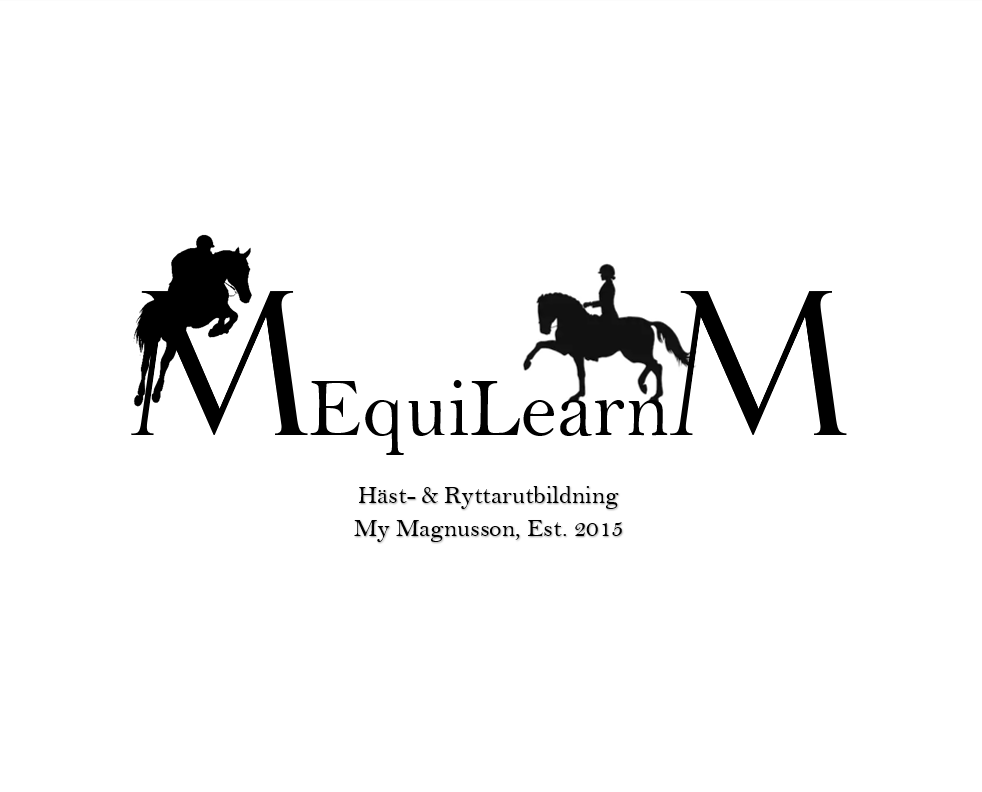 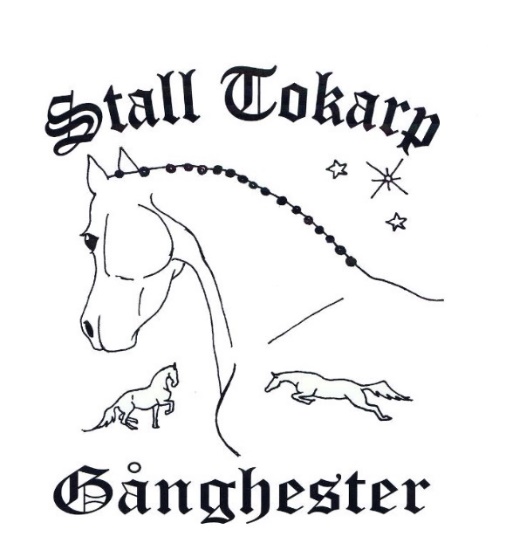 